​欢迎订阅2023年《》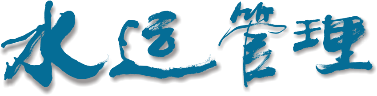 《》(月刊)系经国家新闻出版署批准、上海海事大学主管主办的国内外公开发行的学术期刊。刊物的定位：立足航运市场，面向全球物流，以水运为主，以管理为特色，服务经济。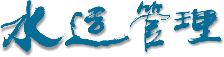 《》杂志是交通部优秀科技期刊，《中国学术期刊综合评价数据库》来源期刊，荣获教育部颁发的中国高校特色期刊奖。《》每期定价25元，全年定价人民币300元。《》杂志的订阅由上海浦江教育出版社有限公司负责收款并开具发票。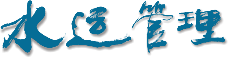 收款单位名称：上海浦江教育出版社有限公司开   户   行：交通银行上海民生路支行账        号：3100 6648 3018 8000 10845《》杂志订阅回执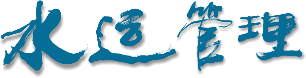 欢迎发邮件至SYGL@shmtu.edu.cn，向编辑部索取Word版电子订单。需要增值税专票请在“开票信息”字样下注明“专票”。订阅单位汇款方式银行汇款开票信息名称：名称：名称：名称：名称：汇款方式银行汇款开票信息税号：税号：税号：税号：税号：收发票人开票信息地址、电话：地址、电话：地址、电话：地址、电话：地址、电话：手机开票信息开户行及账号：开户行及账号：开户行及账号：开户行及账号：开户行及账号：E-mail传真电话电话经办日期发票邮寄地址邮编杂志邮寄地址邮编收杂志人手机/电话手机/电话注：发票和杂志用邮政、申通快递等方式寄出，故手机号、电话必填注：发票和杂志用邮政、申通快递等方式寄出，故手机号、电话必填《水运管理》订阅份订阅份金额金额元